Magisterio y Break Dance en la Comuna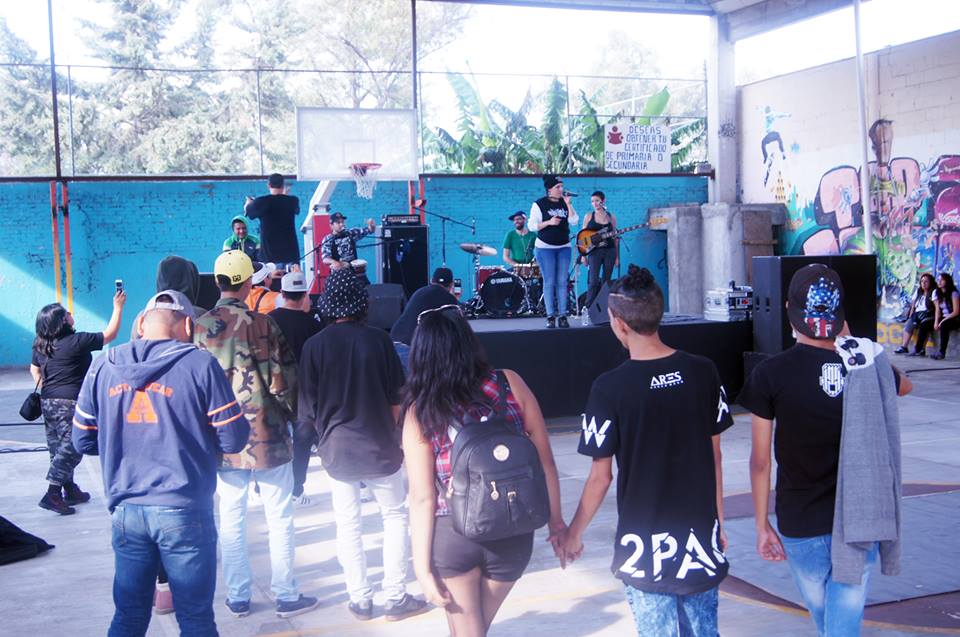 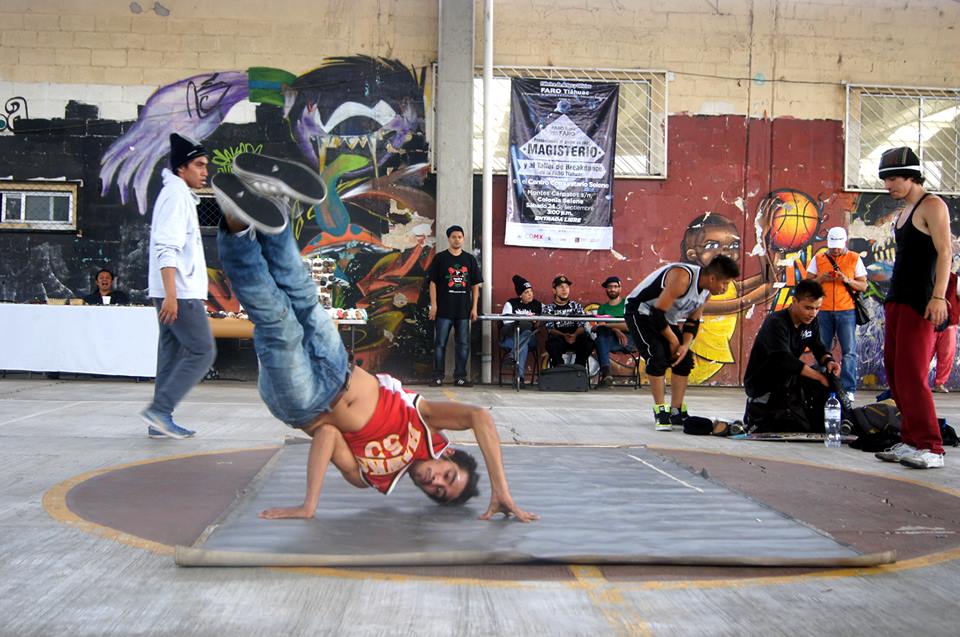 